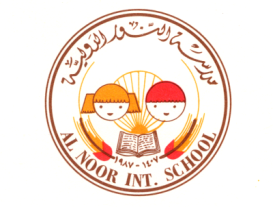  وزارة التربية والتّعليم                                                                                                           التاريخ:    /     / 2017منطقة الشّارقة التعليمية                                                                                            الدّرجة: مدرسة النور الدولية                                                                                                                                                  اسم الطالبة:.................................                                                             السّؤال الأول : اقرئي الأبيات الآتية  للشّاعر جرير، ثمّ أجيبي عمّايليها من أسئلة: فقد الشاعر زوجته فقال:1.لولا الحياءُ لهاجني استعبارُ             ولزرتُ قبركِ ، والحبيبُ يُزارُ
2. ولهتِ قلبي إذ علتني كبرةٌ              وذوو التمائم من بنيك صغار
3. أرعى النجومَ وقد مضت غوريةً         عُصبُ النجومِ كأنّهن صوارُ 
4. كانت مكرمةً العشيرِ ولم يكنْ          يخشى غوائلُ أم حزرة جارُ                  
5.  ولقد أراك كُسيت أجملَ منظرٍ        ومعَ الجمالِ سكينةٌ ووقارُ
6. وإذا سريتُ رأيتُ ناركِ نورتْ          وجهاً أغرَّ يزينهُ الإسفارُ7. لا يلبثُ القرناءُ أنْ يتفرقوا             ليلٌ يكرُّ عليهم ونهار1.  اختاري الإجابة الصحيحة في ضوء النّص السّابق، بوضع دائرة حول رمزها:   -  غوائل مفردها غائلة وتعني:         أ. الشّروالحقد              ب. العناد                 ج. البخل                     د. القبح- مُكرمة: اسم مشتق نوعه:   أ. اسم مكان               ب. صفة مشبهة              اسم مفعول                   د. اسم فاعل   - مفرد القرناء:	       أ. مقرون                 ب. قرين                    ج. قرن                   د.  قارن - ولهتِ قلبي توحي بـــ :       أ. المرض                 ب. الخوف                  ج. الحزن                    د. القلق         2. أكملي الفراغات من خلال فهمك للنص السّابق: - العاطفة في الأبيات السّابقة :................................... من المؤشرات الدّالة عليها: ............................................ - من صفات الزوجة في الأبيات السّابقة: 1.   ....................................................  2. ........................................   -نوع  الصورة البيانية فيما تحته خط في البيت الثالث: ............................................................................................- الغرض من التقديم والتأخير في الشاعر ( وذوو التمائم من بنيك صغار ): .......................................................3.البيت الأول يمثل قيمة من القيم التي كانت سائدة في ذلك العصر. ماهي؟ هل توافقين الشاعر،وضحي رأيك ؟........................................................................................................................................................................................................................................................................................................................ السّؤال الثّاني : اقرئي المقتطف الآتي من نص ( دارنا الدّمشقية) للشّاعر نزار قباني،  ثمّ أجيبي عمّايليها من أسئلة: (( ... طفولتي قضيتها تحت (مظلة الفيء و الرطوبة) التي هي بيتنا العتيق في (مئذنة الشحم). كان هذا البيت هو نهاية حدود العالم عندي.  كان الصديق، و الواحة، و المشتى ،و المصيف..أستطيع الآن, أن أغمض عيني و أعد مسامير أبوابه, و أستعيد آيات القرآن المحفورة على خشب قاعاته.أستطيع الآن أن أعد بلاطاته واحدةً..واحدة.. و أسماك بركته واحدةً..واحدة.. و سلالمه الرخامية درجةً..درجة..أستطيع أن أغمض عيني, و أستعيد, بعد ثلاثين سنة مجلس أبي في صحن الدار, و أمامه فنجان قهوته، و منقله، و علبة تبغه، و جريدته.. و على صفحات الجريدة تساقط كل خمس دقائق زهرة ياسمين بيضاء،   كأنّها رسالة حبّ قادمة من السماء.. )) 1. ماالفن الأدبي الّذي ينتمي إليه النّص السّابق: .............................................................2.  لماذا يعتبر االنصّ السّابق نصاً وصفياً؟ .............................................................................................................................................................................................................................................................................................................................3. أعربي ماتحته خط في النّص السّابق إعراباً تاماً:  –المحفورة: .......................................................................................................................       - رسالة: ...........................................................................................................................     	5. صوبي الخطأ اللغوي الوارد في الجمل الآتية:      - كان وجه الطّفل المذعور أصفر من وجه المريض.    ............................................................       - شاركت الدّول الأعظم في مؤتمر السّلام.               ............................................................ 6. عبّري عن مقارنة مدى  استعداد كلّ من أحمد وخالد للامتحان باسم تفضيل مناسب:           ............................................................................................................................................ 	. صوغي اسم الآلة ممايلي: - شرط:  ...............................            - حرث : ...............................          
 6. انشئي جملة كناية تعبر عن الموقف الآتي: صديقك يحرص أن يكون في المرتبة الأولى في كلّ المجالات........................................................................................................................................*** انتهت الأسئلة وفقكن الله وسدد خطاكن ****